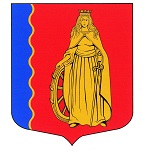 МУНИЦИПАЛЬНОЕ ОБРАЗОВАНИЕ«МУРИНСКОЕ ГОРОДСКОЕ ПОСЕЛЕНИЕ»ВСЕВОЛОЖСКОГО МУНИЦИПАЛЬНОГО РАЙОНАЛЕНИНГРАДСКОЙ ОБЛАСТИАДМИНИСТРАЦИЯПОСТАНОВЛЕНИЕ  10.09.2020                                                                                              № 219   г. МуриноВ соответствии со статьями 9 и 21 Бюджетного кодекса Российской Федерации, Приказом Министерства финансов Российской Федерации от 08.06.2018 № 132н «О порядке формирования и применения кодов бюджетной классификации Российской Федерации, их структуре и принципах назначения», администрация муниципального образования «Муринское городское поселение» Всеволожского муниципального района Ленинградской областиПОСТАНОВЛЯЕТ:Внести дополнения в перечень и коды целевых статей расходов бюджета муниципального образования «Муринское городского поселение» Всеволожского муниципального района Ленинградской области согласно приложению к данному постановлению. Опубликовать настоящее постановление в газете «Муринская панорама» и на официальном сайте муниципального образования «Муринское городское поселение» Всеволожского муниципального района Ленинградской области в сети Интернет.Настоящее постановление вступает в силу с момента его подписания.Контроль за исполнением настоящего постановления возложить на начальника финансово-экономического отдела администрации муниципального образования «Муринское городское поселение» Всеволожского муниципального района Ленинградской области Чемарину В.И.Глава администрации				                 	                      А.Ю. БеловПриложениек постановлению администрации                   от 10.09.2020   № 219О внесение дополнений в постановление администрации от 22.03.2018 №102 «Об утверждении Перечня целевых статей классификации расходов бюджета муниципального образования «Муринское городское поселение» Всеволожского муниципального района Ленинградской областиКЦСРНаименование КЦСР116 0110 020Непрограммные расходы в рамках иных выплат населению111 0100 150Расходы на обеспечение функций органов местного самоуправления в рамках обеспечения деятельности аппарата совета депутатов представительного органа муниципального образования 210 0000 000МП "Безопасность в МО "Муринское ГП"211 0000 000Подпрограмма "Гражданская оборона и чрезвычайные ситуации"в МО "Муринское ГП"211 0100 000Мероприятия в рамках подпрограммы "Гражданская оборона и чрезвычайные ситуации"211 0100 010Мероприятия в рамках подпрограммы "Гражданская оборона и чрезвычайные ситуации"212 0100 000Подпрограмма "Пожарная безопасность" в МО "Муринское ГП"212 0100 010Мероприятия в рамках подпрограммы "Пожарная безопасность" в МО "Муринское ГП"213 0100 010Мероприятия в рамках подпрограммы "Противодействие экстремизму и профилактики терроризма на территории МО "Муринское ГП"214 0100 000Мероприятия в рамках подпрограммы "Спасение на водах"214 0100 010Мероприятия в рамках подпрограммы "Спасение на водах" 220 0000 000МП "Формирование комфортной городской среды на территории МО "Муринское городское поселение" ВМР ЛО на 2019-2022 года220 0100 000Мероприятия в рамках МП "Формирование комфортной городской среды на территории МО "Муринское городское поселение" ВМР ЛО на 2019-2022 года"220 0100 010Мероприятия по оказанию услуг, связанных с содержанием, обслуживанием, ремонтом нефинансовых активов в рамках МП "Формирование комфортной городской среды на территории МО "Муринское городское поселение" ВМР ЛО 230 0000 000МП "Повышение качества жизни населения МО "Муринское ГП" ВМР ЛО240 0000 000МП "Адресная социальная поддержка жителей МО "Муринское ГП"250 0000 000МП " «Развитие культуры, поддержка молодёжи и развитие физической культуры и спорта в муниципальном образовании МО «Муринское городское поселение»251 0000 000Подпрограмма "Развитие сферы культуры, на территории МО «Муринское городское поселение»251 0100 010Мероприятия по оказанию услуг в рамках подпрограммы"Развитие сферы культуры, на территории МО «Муринское городское поселение»237 01S0 200Софинансирование местного бюджета на реализацию мероприятий по оказанию услуг по подпрограмме "Газификация территории МО "Муринское городское поселение" ВМР ЛО270 0000 000МП " Поддержка социально ориентированных некоммерческих организаций муниципального образования "Муринское городское поселение" Всеволожского муниципального района Ленинградской области270 0100 000Мероприятия в рамках МП " Поддержка социально ориентированных некоммерческих организаций муниципального образования "Муринское городское поселение" Всеволожского муниципального района Ленинградской области270 0100 010Мероприятия в рамках МП " Поддержка социально ориентированных некоммерческих организаций муниципального образования "Муринское городское поселение" Всеволожского муниципального района Ленинградской области280 0000 000МП "Обеспечение качественным жильем граждан на территории муниципального образования «Муринское городское поселение» Всеволожского муниципального района Ленинградской области на 2018-2020 годы»280 0100 000Софинансирование компенсации процентов ипотечный кредитов по МП "Обеспечение качественным жильем граждан на территории муниципального образования «Муринское городское поселение» Всеволожского муниципального района Ленинградской области на 2018-2020 годы» Муринское городское поселение"